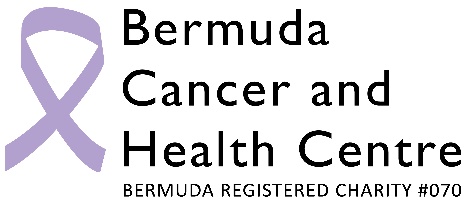 TOP FUNDRAISING TIP: Start the fundraising early by getting guests to make a donation via URL on chc.bm when they RSVP – whether they can make it or not!Ask guests for a donation at the start of the night, then it’s out of the way and you can get on with having a great night. Jokey fines are a great way to fundraise. Make the person who arrives last pay a penalty or fine guests every time they mention work! Ask guests to make a final donation by giving you a tip for hosting, it could help you to smash your fundraising target. IDEAS & INSPIRATION FOR A GREAT NIGHT IN Whatever type of host you are, take some inspiration from these ideas:A potluck dinner party Get your guests to do the hard work for you! Everyone brings a dish and enjoys the random spread of food. Then everyone pays what they think the meal was worth as a donation. A film and few nibbles There’s nothing more relaxing than snuggling up on the sofa for a film and treating yourself to a few nibbles. Pick your 5 top films and let guests bid on their favourites, then watch the winning film on the night. Tea party A vintage tea party, a Mad Hatter’s theme, or even a bake-off between friends? Tea and cakes have the combined benefit of tasting like heaven and they leave you with a clear head the next day… Nostalgia nights Get guests to select songs from their own personal hall of fame and send you their list in advance. Then compile this ultimate playlist for your night in and see if guests can guess each other’s requests. Asking guests to donate per song they request is a good way to raise money doing it. Have a themed party Whether you feast on food from your favourite culture or ask everyone to dress like their favourite film character, giving your night in a theme will make for great memories and great photos. Hawaiian hula anyone?Clothes swapping You can donate cash to buy clothes from each other, and donate any un-swapped items at the end to our local shops. Double whammy! Makeover a mate Does one of the girls always have super-styled hair, perfect make up or trendy nails? Get her to share styling tips and give the other girls a makeover. Or treat yourselves to a night of face packs and some well-deserved pampering. Everyone can make a donation in return for their treat. Karaoke competition Get everyone involved in a good sing-along. You can pay to play, pay to nominate someone to sing, or even pay to stop someone singing! And if you’re a lively bunch then make the carpet your new dance floor and bring out your best moves. Dare to share Host a night for everyone to share their skills and hobbies. Maybe someone has a hidden talent that will surprise everyone? Or perhaps another has a passion they want to introduce everyone else to? A fun way to experience new things and a great way to ask guests for a donation too. Games NightPlay some party games Get everyone involved in a games night. Friendship quizzes, party games, board games… and it’s easy to make fundraising a part of it too. Cocktails and canapés Make for a sophisticated soirée and swap your night out for a night in. It’s a great excuse to get glammed up without the queues. Don’t forget to drink responsibly. You can always make it a mocktail